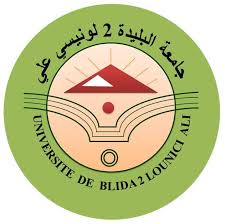 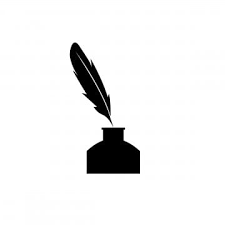 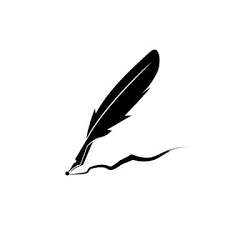 إستمارة المشاركة :ملتقى علماء الجزائر عبر التاريخ  نبوغهم و تأثيرهم العلميفي العالم العربي و الإسلامي والغربيالاسم واللقب :  ............................................الرتبة العلمية : ..............................................التخصص :  ...............................................المؤسسة الأصلية : ..................................................................الهاتف : ...........................................البريد الالكتروني : ...............................................محور المداخلة : ......................................................................................عنوان المداخلة : ........................................................................ملخص المداخلة :  ............................................................................................................................................................................................................................................................................................ترسل الملخصات و المداخلات كاملة في العنوان الالكتروني الأتي :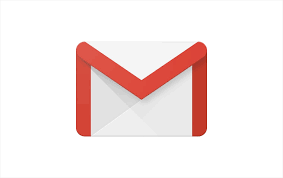 